БАШҠОРТОСТАН РЕСПУБЛИКАҺЫ                                                     РЕСПУБЛИка  БАШКОРТОСТАН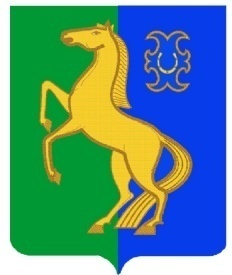 ЙƏРМƏКƏЙ районы                                                                      Совет  сельского  поселениямуниципаль РАЙОНЫның                                                    Нижнеулу-елгинский сельсоветтҮбəнге олойылfа АУЫЛ СОВЕТЫ                                                  МУНИЦИПАЛЬНОГО  РАЙОНА      ауыл БИЛƏмƏҺе  хакимиƏте                                                                      ЕРМЕКЕЕВСКий РАЙОН452196, Түбǝнге Олойылға, Йǝштǝр урамы,10                                             452196, с. Нижнеулу-Елга, ул. Молодежная,10          Тел./ факс (34741) 2-53-15                                                                                                      Тел. / факс (34741) 2-53-15ҠАРАР                                                             № 23/8                                                      РЕШЕНИЕ23  май  2018 г.                                                                                                              23  мая  2018 г. Об  утверждении Положения  о муниципальном земельном контроле заиспользованием земель на территории сельского поселения Нижнеулу-Елгинский  сельсовет муниципального района Ермекеевский район Республики  Башкортостан            В соответствии со статьями 12, 13, 72 Земельного кодекса Российской Федерации, статьей 14 Федерального закона от 6 октября 2003 г. № 131-ФЗ  «Об  общих  принципах  организации  местного  самоуправления  в  Российской  Федерации»,  от  26.12.2008 г. № 294-ФЗ (в. ред. от 18.04.2018 г. № 81-ФЗ)  «О  защите  прав  юридических  лиц  и  индивидуальных  предпринимателей  при  осуществлении  государственного  контроля  (надзора)  и  муниципального  контроля»,  Уставом  сельского поселения Нижнеулу-Елгинский сельсовет  муниципального  района  Ермекеевский  район  Республики Башкортостан, Совет сельского поселения   Нижнеулу-Елгинский сельсовет муниципального района Ермекеевский район Республики Башкортостан решил:          1. Утвердить «Положение о муниципальном земельном контроле за использованием земель на территории сельского поселения Нижнеулу-Елгинский сельсовет муниципального района Ермекеевский район Республики Башкортостан».          2. Отменить решение Совета сельского поселения Нижнеулу-Елгинский сельсовет муниципального  района Ермекеевский район  Республики Башкортостан от 27.01 2017 года № 103   «Об утверждении  Положения о муниципальном земельном контроле за использованием земель на территории сельского поселения Нижнеулу-Елгинский сельсовет муниципального района Ермекеевский район Республики Башкортостан»  как противоречащий  Федеральному закону № 294-ФЗ от 26.12.2008 г. (в. ред. от 18.04.2018 г. № 81-ФЗ) «О защите прав юридических  лиц и индивидуальных предпринимателей при осуществлении государственного  контроля  (надзора) и муниципального  контроля» и другим нормативным  правовым актам Российской  Федерации.           3.  Решение  обнародовать на  информационном  стенде в здании   администрации  и разместить на сайте сельского  поселения  Нижнеулу-Елгинский сельсовет  http://nuelga.ru/Глава сельского поселения   Нижнеулу-Елгинский сельсовет                                        О.В.ЗаряноваПриложение
							к решению Совета сельского поселения                                                                        Нижнеулу-Елгинский	сельсовет муниципального района  Ермекеевский район Республики  Башкортостан							№ 23/8 от 23 мая  2018 г.ПОЛОЖЕНИЕо муниципальном земельном  контроле за использованием земель  на территории  сельского поселения  Нижнеулу-Елгинский сельсовет  муниципального района Ермекеевский район  Республики Башкортостан        Настоящее  Положение   разработано  на  основании  Конституции  Российской  Федерации,  Земельного  кодекса  Российской  Федерации,  Федеральными  законами  от  06.10.2003 г. № 131-ФЗ  «Об  общих  принципах  организации  местного  самоуправления  в  Российской  Федерации»,  от  26.12.2008 г. № 294-ФЗ (в. ред. от 18.04.2018 г. № 81-ФЗ) «О  защите  прав  юридических  лиц  и  индивидуальных  предпринимателей  при  осуществлении  государственного  контроля  (надзора)  и  муниципального  контроля», Закона Республики  Башкортостан «О регулировании земельных отношений в  Республике Башкортостан», Постановления Правительства Республики Башкортостан от 14.04.2015. № 136 (ред. 03.11.2015)  «Об утверждении Порядка осуществления муниципального земельного контроля на территории Республики  Башкортостан», Устава сельского поселения Нижнеулу-Елгинский сельсовет  муниципального  района  Ермекеевский   район  Республики Башкортостан (далее – СП Нижнеулу-Елгинский сельсовет  МР Ермекеевский   район  РБ). 1. Общие положения         1.1. Настоящее Положение о муниципальном земельном контроле за использованием земель на территории СП Нижнеулу-Елгинский сельсовет  МР Ермекеевский   район  РБ (далее - Положение) устанавливает порядок осуществления муниципального земельного контроля за использованием земель на территории СП Нижнеулу-Елгинский сельсовет  МР Ермекеевский   район  РБ (далее - муниципальный земельный контроль).        1.2. Муниципальный земельный контроль осуществляется в соответствии с Земельным кодексом Российской Федерации и Федеральным законом "О защите прав юридических лиц и индивидуальных предпринимателей при осуществлении государственного контроля (надзора) и муниципального контроля"  (в ред. 03.11.2015).        1.3. Муниципальный земельный контроль -  деятельность органов  местного самоуправления, уполномоченных в соответствии  с федеральными законами на организацию и проведение на территории муниципального образования проверок соблюдения юридическими лицами, индивидуальными предпринимателями  требований, установленных муниципальными правовыми актами, а также требований, установленных  федеральными законами, законами субъектов Российской Федерации , в случаях, если соответствующие виды контроля относятся к вопросам местного значения,  а также на организацию и проведение мероприятий по профилактике нарушений указанных требований. Порядок  организации и осуществления  муниципального контроля в соответствующей сфере  деятельности устанавливается   муниципальными  правовыми  актами либо законом субъекта  Российской Федерации и принятыми в соответствии с ним муниципальными правовыми актами.        1.4. Объектом муниципального земельного контроля являются все земельные участки, находящиеся в границах СП Нижнеулу-Елгинский сельсовет  МР Ермекеевский   район  РБ, независимо от формы собственности.        1.5. Муниципальный земельный контроль осуществляется уполномоченными на осуществление муниципального земельного контроля должностными лицами (далее - муниципальные инспекторы).  Полномочия муниципальных инспекторов устанавливаются настоящим Положением и их должностными инструкциями.         1.6. Финансирование деятельности органа муниципального земельного контроля и его материально-техническое обеспечение осуществляются за счет средств бюджета сельского поселения  Нижнеулу-Елгинский   сельсовет  в порядке, установленном  бюджетным законодательством.        1.7. Взаимодействие органа муниципального земельного контроля с правоохранительными органами, органами государственного земельного контроля,  иными государственными, муниципальными органами,  учреждениями и организациями, а также гражданами и общественными объединениями  осуществляется  в соответствии с законодательством Российской Федерации, Республики Башкортостан, актами органов местного самоуправления СП Нижнеулу-Елгинский сельсовет  МР Ермекеевский   район  РБ  и иными правовыми актами.        1.8. Проверка соблюдения земельного законодательства в рамках осуществления  муниципального  земельного  контроля - совокупность действий муниципальных инспекторов, связанных с проведением проверок соблюдения юридическими и физическими лицами на территории СП Нижнеулу-Елгинский сельсовет  МР Ермекеевский   район  РБ требований земельного законодательства и закреплением результатов проверки в форме акта проверки соблюдения земельного законодательства и приложений к нему.2. Задачи и функции муниципального земельного контроля         2.1. Задачами муниципального земельного контроля на территории СП Нижнеулу-Елгинский сельсовет  МР Ермекеевский   район  РБ являются :        а) требований земельного законодательства о недопущении самовольного занятия земельных участков, использования земельных участков без документов, разрешающих в случаях, предусмотренных законодательством Российской Федерации, осуществление хозяйственной деятельности, самовольной уступки права пользования землей, а также самовольной мены земельными участками;                                  .
        б) требований о переоформлении юридическими лицами права постоянного (бессрочного) пользования земельными участками на право аренды земельных участков или о приобретении земельных участков в собственность;                                                 .
        в) требований земельного законодательства об использовании земельных участков по целевому назначению;
        г) требований земельного законодательства, связанных с обязательным использованием земельных участков, предназначенных для сельскохозяйственного производства, жилищного или иного строительства, в указанных целях;                                                .
        д) обязанностей по приведению земель в состояние, пригодное для использования по целевому назначению;
        е) требований о запрете самовольного снятия, перемещения и уничтожения плодородного слоя почвы, а также порчи земель в результате нарушений правил обращения с пестицидами, агрохимикатами или иными опасными для здоровья людей и окружающей среды веществами и отходами производства и потребления;                                             .
        ж) требований и обязательных мероприятий по улучшению земель и охране почв от ветровой, водной эрозии и по предотвращению других процессов, ухудшающих качественное состояние земель;
        з) требований в области мелиорации земель, при нарушении которых рассмотрение дел об административных правонарушениях осуществляют органы государственного земельного надзора;
        и) обязанностей по рекультивации земель при разработке месторождений полезных ископаемых, включая общераспространенные полезные ископаемые, осуществлении строительных, мелиоративных, изыскательских и иных работ, в том числе работ, осуществляемых для внутрихозяйственных или собственных надобностей, а также после завершения строительства, реконструкции и (или) эксплуатации объектов, не связанных с созданием лесной инфраструктуры, сноса объектов лесной инфраструктуры;                                             .
        к) режима использования земельных участков и лесов в водоохранных зонах и прибрежных полосах водных объектов;                                                 .
        л) обязанностей по возвращению земельных участков, предоставленных во временное пользование;
        м) установленных муниципальными нормативными правовыми актами правил организации, сбора, вывоза, утилизации и переработки бытовых и промышленных отходов;
        н) установленных нормативными правовыми актами Республики Башкортостан, муниципальными нормативными правовыми актами порядков выпаса и прогона сельскохозяйственных животных.        2.2. Уполномоченные на осуществление муниципального земельного контроля лица органа муниципального земельного контроля выполняют следующие функции:        2.2.1. Обеспечение выявления и предупреждения правонарушений в области использования и охраны земель, предусмотренных Кодексом Российской Федерации об административных правонарушениях, а также другими нормативно-правовыми актами, устанавливающими ответственность за земельные правонарушения на территории СП Нижнеулу-Елгинский сельсовет  МР Ермекеевский   район  РБ.        2.2.2. Осуществление контроля за:        - соблюдением требований земельного законодательства по использованию земель в соответствии с разрешенным использованием;        - соблюдением установленного законом порядка, исключающего самовольное занятие земельных участков или использование их без оформленных в установленном порядке правоустанавливающих документов, а также документов, разрешающих вести хозяйственную деятельность;        - оформлением, переоформлением правоустанавливающих документов на землю;        - возвратом земель, предоставленных во временное пользование;        - соблюдением порядка переуступки права пользования землей;        - предоставлением достоверных сведений о состоянии земель;        - своевременным выполнением обязанностей по приведению земель в состояние, пригодное для использования по целевому назначению, или их рекультивации после завершения разработки месторождений полезных ископаемых (включая общераспространенные полезные ископаемые), строительных, лесозаготовительных, изыскательских и иных работ, ведущихся с нарушением почвенного слоя, в том числе работ, осуществляемых для внутрихозяйственных и собственных надобностей;        - использованием земельных участков по целевому назначению;        - обеспечением своевременного и качественного выполнения обязательных мероприятий по улучшению земель и охране почв от ветровой и водной эрозии, заболачивания, подтопления, переуплотнения, захламления, загрязнения и по предотвращению других процессов, ухудшающих качественное состояние земель и вызывающих их деградацию;        - выполнением требований по предотвращению уничтожения, самовольного снятия и перемещения плодородного слоя почвы, а также порчи земель в результате нарушения правил обращения с пестицидами, агрохимикатами или иными опасными для здоровья людей и окружающей среды веществами и отходами производства и потребления;        - исполнением предписаний по вопросам соблюдения земельного законодательства и устранения нарушений в области земельных отношений;        - наличием и сохранностью межевых знаков границ земельных участков;        - соблюдением Правил благоустройства и санитарного содержания СП Нижнеулу-Елгинский сельсовет  МР Ермекеевский   район  РБ;        - выполнением иных требований земельного законодательства и других нормативно-правовых актов, содержащих требования по использованию земель на территории СП Нижнеулу-Елгинский сельсовет  МР Ермекеевский   район  РБ.        2.2.3. Выявление фактов неиспользования земельных участков, использования земельных участков не по целевому назначению и использования земельных участков с нарушением разрешенного вида использования, предусмотренного территориальным зонированием СП Нижнеулу-Елгинский сельсовет  МР Ермекеевский   район  РБ.        2.2.4. Участие в подготовке нормативных правовых актов главы СП Нижнеулу-Елгинский сельсовет  МР Ермекеевский   район  РБ   по вопросам использования и охраны земель на территории СП Нижнеулу-Елгинский сельсовет  МР Ермекеевский   район  РБ.        2.3. Ежегодные планы проведения плановых проверок разрабатываются в соответствии с Правилами  подготовки  органами государственного контроля (надзора) и органами муниципального контроля ежегодных планов проведения плановых проверок юридических лиц и индивидуальных предпринимателей, утвержденными Постановлением Правительства Российской Федерации от 30 июня 2010 года N 489 "Об утверждении Правил подготовки органами государственного контроля (надзора) и органами муниципального контроля ежегодных планов проведения плановых проверок юридических лиц и индивидуальных предпринимателей", (с последующими изменениями), с учетом особенностей, установленных настоящим Порядком. ( ред. 03.11.2015)3. Полномочия администрации сельского поселения при осуществлении муниципального контроля        3.1. Определение администрации сельского поселения, уполномоченной на осуществление муниципального контроля, установление ее организационной структуры, полномочий, функций и порядка ее деятельности осуществляются в соответствии с уставом   сельского  поселения.        3.2. Органы местного самоуправления осуществляют муниципальный земельный контроль в отношении объектов земельных отношений, расположенных в границах сельского поселения, осуществляется уполномоченным на осуществление муниципального земельного контроля должностным лицом сельского поселения  (далее - муниципальный инспектор). Полномочия муниципального инспектора устанавливаются настоящим Порядком и их должностными инструкциями, утвержденными органами, осуществляющими муниципальный земельный контроль (далее - органы муниципального земельного контроля). Муниципальный земельный контроль осуществляется в форме плановых и внеплановых проверок на основании решений органов муниципального земельного контроля. ( ред. 03.11.2015)4. Права, обязанности, ограничения и ответственность должностного лица         4.1. Должностное лицо имеет право:         - посещать при осуществлении земельного контроля организации и объекты;         - проводить обследование земельных участков, находящихся у физических, юридических лиц и индивидуальных предпринимателей на праве собственности, владения, пользования, аренды, а также занятых самовольно, кроме земель занятых оборонными, военными и другими специализированными объектами в порядке, установленном законодательством Российской Федерации, при предъявлении заверенных печатью копий документов;         - устанавливать сроки устранения земельных правонарушений;         - обращаться в установленном порядке в органы внутренних дел за оказанием содействия в предотвращении или пресечении действий, препятствующих осуществлению муниципального контроля, а также в установлении личности граждан, виновных в нарушении требований по использованию земель;         - выдавать предписания по устранению нарушений земельного законодательства;         - вносить предложения о прекращении прав на земельные участки в случаях:использования земель не по целевому назначению;нерационального использования;нарушения сроков использования;систематической неуплаты арендной платы и земельного налога;         - привлекать для проведения экспертиз, за счет средств нарушителей земельного законодательства, экспертов, специалистов межующих и других организаций;         - направлять на рассмотрение, в соответствующие государственные органы, материалы о выявленных нарушениях по использованию земель для принятия решения о привлечении виновных лиц к административной и (или) уголовной ответственности.        4.2. Лица, осуществляющие муниципальный контроль обязаны:- своевременно и в полной мере исполнять предоставленные в соответствии с законодательством Российской Федерации полномочия по предупреждению, выявлению и пресечению нарушений обязательных требований и требований, установленных актами  СП Нижнеулу-Елгинский сельсовет  МР Ермекеевский   район  РБ;         - соблюдать законодательство Российской Федерации, права и законные интересы юридического лица, индивидуального предпринимателя, проверка которых проводится;         - проводить проверку на основании распоряжения администрации СП Нижнеулу-Елгинский сельсовет  МР Ермекеевский   район  РБ (далее по тексту – распоряжения администрации поселения) о ее проведении в соответствии с ее назначением;         - проводить проверку только во время исполнения служебных обязанностей, выездную проверку только при предъявлении служебных удостоверений с соответствующей записью, копии распоряжения администрации поселения и копии документа о согласовании проведения проверки копии;         - не препятствовать руководителю, иному должностному лицу или уполномоченному представителю юридического лица, индивидуальному предпринимателю, его уполномоченному представителю присутствовать при проведении проверки и давать разъяснения по вопросам, относящимся к предмету проверки;         - предоставлять руководителю, иному должностному лицу или уполномоченному представителю юридического лица, индивидуальному предпринимателю, его уполномоченному представителю, присутствующим при проведении проверки, информацию и документы, относящиеся к предмету проверки;         - знакомить руководителя, иного должностного лица или уполномоченного представителя юридического лица, индивидуального предпринимателя, его уполномоченного представителя с результатами проверки;        - учитывать  при  определении  мер,  принимаемых  по  фактам  выявленных нарушений,  соответствие  указанных  мер тяжести нарушений, их потенциальной  опасности  для  жизни,  здоровья людей, для животных, растений, окружающей среды, безопасности государства,  для  возникновения чрезвычайных ситуаций природного и техногенного характера, а  также  не допускать  необоснованное  ограничение  прав  и  законных  интересов  граждан, юридических  лиц,  индивидуальных  предпринимателей;         - доказывать обоснованность своих действий при их обжаловании юридическими лицами, индивидуальными предпринимателями в порядке, установленном законодательством Российской Федерации;         - соблюдать сроки проведения проверки, установленные настоящим положением и законодательством Российской Федерации;         - не требовать от юридического лица, индивидуального предпринимателя документы и иные сведения, представление которых не предусмотрено законодательством Российской Федерации;         - перед началом проведения выездной проверки по просьбе руководителя, иного должностного лица или уполномоченного представителя юридического лица, индивидуального предпринимателя, его уполномоченного представителя ознакомить их с положениями, в соответствии с которым проводится проверка;         - осуществлять запись о проведенной проверке в журнале учета проверок.        4.3. При проведении проверки должностные лица не вправе:        - проверять выполнение обязательных требований и требований, установленных муниципальными правовыми актами, если такие требования не относятся к полномочиям органа государственного контроля (надзора), органа муниципального контроля, от имени которых действуют эти должностные лица;        -  проверять выполнение требований, установленных нормативными правовыми актами органов исполнительной власти  РФ, а также выполнение требований нормативных документов, обязательность применения которых не предусмотрена законодательством Российской Федерации;        - проверять выполнение обязательных требований и требований, установленных муниципальными правовыми актами, не опубликованными в установленном законодательством РФ порядке;        - осуществлять плановую или внеплановую выездную проверку в случае отсутствия при ее проведении руководителя, иного должностного лица или уполномоченного представителя юридического лица, индивидуального предпринимателя, его уполномоченного представителя, за исключением случая проведения такой проверки по основанию, предусмотренному подпунктом "б" пункта 2 части 2 статьи 10 настоящего Федерального закона, а также проверки соблюдения требований земельного законодательства в случаях надлежащего уведомления собственников земельных участков, землепользователей, землевладельцев и арендаторов земельных участков;        - требовать представления документов, информации, образцов продукции, проб обследования объектов окружающей среды и объектов производственной среды, если они не являются объектами проверки или не относятся к предмету проверки, а также изымать оригиналы таких документов;        - отбирать образцы продукции, пробы обследования объектов окружающей среды и объектов производственной среды для проведения их исследований,  испытаний,  измерений без оформления протоколов об отборе указанных образцов, проб по установленной форме и в количестве, превышающем нормы,  установленные национальными стандартами, правилами отбора образцов, проб и методами их исследований, испытаний, измерений, техническими регламентами или действующими до дня их вступления в силу иными нормативными техническими документами и правилами и методами исследований, испытаний, измерений;        - распространять информацию, полученную в результате проведения проверки и составляющую государственную, коммерческую, служебную, иную охраняемую законом тайну, за исключением случаев, предусмотренных законодательством Российской Федерации;        - превышать установленные сроки проведения проверки;        - осуществлять выдачу юридическим лицам, индивидуальным предпринимателям предписаний или предложений о проведении за их счет мероприятий по контролю;        - требовать от юридического лица, индивидуального предпринимателя представления документов и (или) информации, включая разрешительные документы, имеющиеся в распоряжении иных государственных органов, органов местного самоуправления либо подведомственных государственным органам или органам местного самоуправления организаций, включенные в определенный Правительством Российской Федерации перечень;        - требовать от юридического лица, индивидуального предпринимателя представления документов, информации до даты начала проведения проверки. Орган государственного контроля (надзора), орган муниципального контроля после принятия распоряжения или приказа о проведении проверки вправе запрашивать необходимые документы и (или) информацию в рамках межведомственного информационного взаимодействия.         4.4. Должностное лицо несет ответственность в соответствии с действующим законодательством:         - за обеспечение своевременного принятия мер к нарушителям земельного законодательства;         - за объективность и достоверность материалов проводимых проверок;         - за устранение выявленных нарушений;         - за невыполнение или ненадлежащее выполнение своих обязанностей при осуществлении муниципального контроля;         - за противоправность действий, при проведении мероприятий по земельному контролю;         - за нарушение настоящего Положения.         4.5. Лицам, уполномоченным на осуществление муниципального контроля в сельском поселении Старосуллинский сельсовет, вносятся соответствующие записи в их служебные удостоверения.         4.6. Лица, осуществляющие муниципальный контроль в СП Нижнеулу-Елгинский сельсовет  МР Ермекеевский   район  РБ, определяются в соответствии с распоряжением администрации сельского поселения.5. Порядок осуществления муниципального земельного контроля         5.1. Муниципальный земельный контроль осуществляется в форме проверок:        а) плановых;        б) внеплановых.        Проверка может проводиться в форме документарной и (или) выездной проверки.Проверки проводятся на основании распоряжения руководителя органа муниципального земельного контроля. Распоряжение в отношении физического лица выносится по форме, представленной в приложении N 1, в отношении юридического лица или индивидуального предпринимателя - по форме, представленной в приложении N 2.        По результатам каждой проведенной проверки муниципальными инспекторами составляется акт проверки (приложение N 3).        В составляемом акте проверки указываются:        а) дата, время и место составления акта проверки;        б) наименование органа муниципального контроля;        в) дата и номер распоряжения или приказа руководителя, заместителя руководителя органа муниципального контроля;        г) фамилии, имена, отчества и должности должностного лица или должностных лиц, проводивших проверку;        д) наименование проверяемого юридического лица или фамилия, имя и отчество индивидуального предпринимателя или физического лица, а также фамилия, имя, отчество и должность руководителя, иного должностного лица или уполномоченного представителя юридического лица, уполномоченного представителя индивидуального предпринимателя или физического лица, присутствовавших при проведении проверки;        е) дата, время, продолжительность и место проведения проверки;        ж) сведения о результатах проверки, в том числе о выявленных нарушениях обязательных требований и требований, установленных муниципальными правовыми актами, об их характере и о лицах, допустивших указанные нарушения;        з) сведения  об  ознакомлении  или  отказе  в ознакомлении с актом проверки руководителя, иного должностного лица или уполномоченного представителя юридического лица, индивидуального предпринимателя, физического лица   (уполномоченного представителя), присутствовавших при проведении  проверки, о наличии их подписей или об отказе от совершения подписи,  а  также  для  юридических лиц  и  индивидуальных  предпринимателей - сведения о внесении в журнал учета проверок записи о проведенной проверке либо о невозможности  внесения  такой  записи  в  связи  с отсутствием у юридического лица, индивидуального предпринимателя указанного  журнала;        и) подписи должностного лица или должностных лиц, проводивших проверку ( ред. 03.11.2015).К акту могут прилагаться фототаблица (приложение N 4), обмер площади земельного участка (приложение N 5)  и  иная  необходимая  информация.        5.2. О проведении плановой проверки юридическое лицо, индивидуальный предприниматель уведомляются органом государственного контроля , органом муниципального контроля не позднее чем за три рабочих дня до начала ее проведения посредством направления копии распоряжения или приказа руководителя, заместителя руководителя органа государственного контроля , органа муниципального контроля о начале проведения плановой проверки заказным почтовым отправлением с уведомлением о вручении и (или) посредством электронного документа, подписанного усиленной квалифицированной электронной подписью и направленного по адресу электронной почты юридического лица, индивидуального предпринимателя, если такой адрес содержится соответственно в едином государственном реестре юридических лиц, едином государственном реестре индивидуальных предпринимателей либо ранее был представлен юридическим лицом, индивидуальным предпринимателем в орган государственного контроля, орган муниципального контроля, или иным доступным способом.        5.2.1. В ежегодных планах проведения плановых проверок, предусмотренных в отношении юридических лиц и индивидуальных предпринимателей, указываются следующие сведения:        1) наименования юридических лиц, фамилии, имена, отчества индивидуальных предпринимателей, деятельность которых подлежит плановым проверкам;        2) цель и основание проведения каждой плановой проверки;        3) дата и сроки проведения каждой плановой проверки;        4) наименование органа муниципального земельного контроля, осуществляющего проверку. При проведении плановой проверки органами государственного контроля (надзора) и органами муниципального земельного контроля совместно указываются наименования всех участвующих в такой проверке органов.        5.2.2. Утвержденный руководителем органа муниципального контроля ежегодный план проведения плановых проверок юридических лиц и индивидуальных предпринимателей доводится до сведения заинтересованных лиц посредством его размещения на официальном сайте СП Нижнеулу-Елгинский сельсовет  МР Ермекеевский   район  РБ в сети Интернет либо иным доступным способом.  (приложение № 6)        5.2.3.Включение плановой проверки в ежегодный план проведения плановых проверок юридических лиц и индивидуальных предпринимателей осуществляется по основаниям, указанным частью 8 статьи 9 Федерального закона "О защите прав юридических лиц и индивидуальных предпринимателей при осуществлении государственного контроля (надзора) и муниципального контроля".        5.2.4. Основаниями для включения органов государственной власти, органов местного самоуправления, граждан в ежегодный план проверок являются:
        а) истечение одного года со дня возникновения прав у органа государственной власти, органа местного самоуправления, гражданина на проверяемый объект земельных отношений;
        б) истечение трех лет со дня окончания проведения последней плановой проверки ( ред. 03.11.2015).        5.2.4. Плановая проверка в отношении физических лиц проводится не чаще чем один раз в два года, в отношении юридических лиц и индивидуальныхпредпринимателей - не чаще чем один раз в три года. В отношении юридических лиц, индивидуальных предпринимателей, осуществляющих виды деятельности в сфере здравоохранения, сфере образования, в социальной сфере, плановые проверки могут проводиться два и более раза в три года.  Перечень таких видов деятельности и периодичность их плановых проверок устанавливаются Правительством Российской Федерации.        5.2.5. О проведении  плановой проверки юридическое лицо, индивидуальный предприниматель уведомляются органом государственного контроля , органом муниципального контроля о начале проведения плановой проверки заказным почтовым отправлением с уведомлением о вручении (приложение N 7).        5.2.6. О проведении внеплановой проверки органы государственной власти, органы местного самоуправления, юридические лица, индивидуальные предприниматели и граждане уведомляются органом муниципального земельного контроля не менее чем за 24 часа до начала ее проведения любым доступным способом.        5.2.7. Внеплановая выездная проверка юридических лиц и индивидуальных предпринимателей может быть проведена по основаниям, указанным в части 2 статьи 10 Федерального закона "О защите прав юридических лиц и индивидуальных предпринимателей при осуществлении государственного контроля (надзора) и муниципального контроля", после согласования с органами прокуратуры в порядке, установленном статьей 10 указанного закона.( ред. 03.11.2015)6. Организация и проведение внеплановой проверки         6.1. Предметом внеплановой проверки является соблюдение юридическим лицом, индивидуальным предпринимателем в процессе осуществления деятельности обязательных требований и требований, установленных муниципальными правовыми актами, выполнение предписаний администрации поселения, проведение мероприятий по предотвращению причинения вреда жизни, здоровью граждан, вреда животным, растениям, окружающей среде, по обеспечению безопасности государства, по предупреждению возникновения чрезвычайных ситуаций природного и техногенного характера, по ликвидации последствий причинения такого вреда.         6.2. Основанием для проведения внеплановой проверки является:        1) истечение срока исполнения юридическим лицом, индивидуальным предпринимателем ранее выданного предписания об устранении выявленного нарушения обязательных требований и (или) требований, установленных муниципальными правовыми актами;         2) мотивированное представление должностного лица органа государственного контроля (надзора), органа муниципального контроля по результатам анализа результатов мероприятий по контролю без взаимодействия с юридическими лицами, индивидуальными предпринимателями, рассмотрения или предварительной проверки поступивших в органы государственного контроля (надзора), органы муниципального контроля обращений и заявлений граждан, в том числе индивидуальных предпринимателей, юридических лиц, информации от органов государственной власти, органов местного самоуправления, из средств массовой информации о следующих фактах:        а) возникновение угрозы причинения вреда жизни, здоровью граждан, вреда животным, растениям, окружающей среде, объектам культурного наследия (памятникам истории и культуры) народов Российской Федерации, музейным предметам и музейным коллекциям, включенным в состав Музейного фонда Российской Федерации, особо ценным, в том числе уникальным, документам Архивного фонда Российской Федерации, документам, имеющим особое историческое, научное, культурное значение, входящим в состав национального библиотечного фонда, безопасности государства, а также угрозы чрезвычайных ситуаций природного и техногенного характера;        б) причинение вреда жизни, здоровью граждан, вреда животным, растениям, окружающей среде, объектам культурного наследия (памятникам истории и культуры) народов Российской Федерации, музейным предметам и музейным коллекциям, включенным в состав Музейного фонда Российской Федерации, особо ценным, в том числе уникальным, документам Архивного фонда Российской Федерации, документам, имеющим особое историческое, научное, культурное значение, входящим в состав национального библиотечного фонда, безопасности государства, а также возникновение чрезвычайных ситуаций природного и техногенного характера;        в) нарушение прав потребителей (в случае обращения в орган, осуществляющий федеральный государственный надзор в области защиты прав потребителей, граждан, права которых нарушены, при условии, что заявитель обращался за защитой (восстановлением) своих нарушенных прав к юридическому лицу, индивидуальному предпринимателю и такое обращение не было рассмотрено либо требования заявителя не были удовлетворены);        6.3. Обращения и заявления, не позволяющие установить лицо, обратившееся в орган государственного контроля (надзора), орган муниципального контроля, а также обращения и заявления, не содержащие сведений о фактах, указанных в пункте 2 части 2 настоящей статьи, не могут служить основанием для проведения внеплановой проверки. В случае, если изложенная в обращении или заявлении информация может в соответствии с пунктом 2 части 2 настоящей статьи являться основанием для проведения внеплановой проверки, должностное лицо органа государственного контроля (надзора), органа муниципального контроля при наличии у него обоснованных сомнений в авторстве обращения или заявления обязано принять разумные меры к установлению обратившегося лица. Обращения и заявления, направленные заявителем в форме электронных документов, могут служить основанием для проведения внеплановой проверки только при условии, что они были направлены заявителем с использованием средств информационно-коммуникационных технологий, предусматривающих обязательную авторизацию заявителя в единой системе идентификации и аутентификации.         6.4. Внеплановая проверка проводится в форме документарной проверки и (или) выездной проверки         6.5. Внеплановая выездная проверка юридических лиц, индивидуальных предпринимателей может быть проведена по основаниям, указанным в подпунктах "а" и "б" подпункта 2 пункта  6.2. настоящей статьи, администрацией поселения после согласования с органом прокуратуры по месту осуществления деятельности таких юридических лиц, индивидуальных предпринимателей.         6.6. Типовая форма заявления о согласовании администрацией поселения с органом прокуратуры проведения внеплановой выездной проверки юридического лица, индивидуального предпринимателя устанавливается уполномоченным Правительством Российской Федерации федеральным органом исполнительной власти.         6.7. Порядок согласования администрацией поселения с органом прокуратуры проведения внеплановой выездной проверки юридического лица, индивидуального предпринимателя, а также утверждение органа прокуратуры для согласования проведения внеплановой выездной проверки устанавливается приказом Генерального прокурора Российской Федерации.         6.8. Органы муниципального земельного контроля в срок до 1 сентября года, предшествующего году проведения плановых проверок, направляют в органы прокуратуры проекты ежегодных планов проведения плановых проверок соблюдения юридическими лицами и индивидуальными предпринимателями в отношении объектов земельных отношений требований законодательства Российской Федерации, законодательства Республики Башкортостан.        Плановые проверки органов государственной власти, органов местного самоуправления, юридических лиц, индивидуальных предпринимателей, граждан проводятся не чаще чем один раз в 3 года. ( ред. 03.11.2015)         6.9. Если основанием для проведения внеплановой выездной  проверки является причинение вреда жизни, здоровью граждан, вреда животным, растениям, окружающей  среде,  объектам культурного  наследия  (памятникам истории и культуры)  народов  Российской Федерации, безопасности государства, а также возникновение чрезвычайных ситуаций природного и техногенного  характера,  обнаружение  нарушений  обязательных  требований и требований, установленных муниципальными правовыми актами, в момент совершения таких нарушений в связи с необходимостью принятия неотложных мер администрация сельского поселения вправе приступить к проведению внеплановой выездной проверки незамедлительно с извещением органов прокуратуры о проведении мероприятий по контролю посредством направления документов, предусмотренныхпунктами 6.6. и 6.7. настоящей статьи, в органы прокуратуры в течение двадцати четырех часов.         6.10. Решение прокурора или его заместителя о согласовании проведения внеплановой выездной проверки или об отказе в согласовании ее проведения может быть обжаловано вышестоящему прокурору или в суд.         6.11. О проведении внеплановой выездной проверки, за исключением внеплановой выездной проверки, основания проведения которой указаны в пункте 2 части 2 настоящей статьи, юридическое лицо, индивидуальный предприниматель уведомляются органом государственного контроля (надзора), органом муниципального контроля не менее чем за двадцать четыре часа до начала ее проведения любым доступным способом, в том числе посредством электронного документа, подписанного усиленной квалифицированной электронной подписью и направленного по адресу электронной почты юридического лица, индивидуального предпринимателя, если такой адрес содержится соответственно в едином государственном реестре юридических лиц, едином государственном реестре индивидуальных предпринимателей либо ранее был представлен юридическим лицом, индивидуальным предпринимателем в орган государственного контроля (надзора), орган муниципального контроля.         6.12. В случае, если в результате деятельности юридического лица, индивидуального предпринимателя причинен или причиняется вред жизни, здоровью граждан, вред животным, растениям, окружающей среде, безопасности государства, а также возникли или могут возникнуть чрезвычайные ситуации природного и техногенного характера, предварительное уведомление юридических лиц, индивидуальных предпринимателей о начале проведения внеплановой выездной проверки не требуется.         6.13. В случае проведения внеплановой выездной проверки членов саморегулируемой организации администрация сельского  поселения обязана уведомить саморегулируемую организацию о проведении внеплановой выездной проверки в целях обеспечения возможности участия или присутствия ее представителя при проведении внеплановой выездной проверки.         6.14. В случае выявления нарушений членами саморегулируемой организации обязательных требований и требований, установленных муниципальными правовыми актами, должностные лица при проведении внеплановой выездной проверки таких членов саморегулируемой организации обязаны сообщить в саморегулируемую организацию о выявленных нарушениях в течение пяти рабочих дней со дня окончания проведения внеплановой выездной проверки.7. Документарная проверка        7.1. Предметом  документарной  проверки являются сведения, содержащиеся в документах юридического лица, индивидуального предпринимателя,  устанавливающих  их организационно-правовую форму,  права и обязанности,  документы, используемые при осуществлении их деятельности и связанные с исполнением ими обязательных требований и требований,   установленных   муниципальными правовыми актами, исполнением  предписаний   и постановлений органов муниципального контроля.         7.2. Организация документарной проверки (как плановой, так и внеплановой) осуществляется в порядке, установленном статьей 5 настоящего Положения, и проводится по месту нахождения администрации сельского поселения.         7.3. В процессе   проведения документарной проверки должностными лицами в первую очередь рассматриваются документы  юридического лица, индивидуального  предпринимателя,  имеющиеся в распоряжении  администрации сельского поселения, в том числе уведомления о начале осуществления отдельных видов предпринимательской деятельности, представленные в порядке, установленном статьей 8 Федерального закона от 26.12.2008 № 294-ФЗ «О защите прав юридических лиц и индивидуальных предпринимателей  при  осуществлении  государственного  контроля  (надзора)  и муниципального контроля», акты предыдущих проверок, материалы рассмотрения  дел  об  административных  правонарушениях и иные документы о результатах, осуществленных в отношении этих юридического лица, индивидуального предпринимателя муниципального контроля.         7.4. В случае, если достоверность сведений, содержащихся в документах, имеющихся в распоряжении администрации сельского поселения, вызывает обоснованные сомнения либо эти сведения не позволяют оценить исполнение юридическим лицом, индивидуальным предпринимателем обязательных требований или требований, установленных муниципальными правовыми актами, администрация поселения направляет в адрес юридического лица, адрес индивидуального предпринимателя мотивированный запрос с требованием представить иные необходимые для рассмотрения в ходе проведения документарной проверки документы. К запросу прилагается заверенная печатью копия распоряжения администрации поселения о проведении проверки либо его заместителя о проведении документарной проверки.         7.5. В течение десяти рабочих дней со дня получения мотивированного запроса юридическое лицо, индивидуальный предприниматель обязаны направить в администрацию сельского поселения указанные в запросе документы.         7.6. Указанные в запросе документы представляются в виде копий, заверенных печатью (при ее наличии) и соответственно подписью индивидуального предпринимателя, его уполномоченного представителя, руководителя, иного должностного лица юридического лица. Юридическое лицо, индивидуальный предприниматель вправе предоставить указанные в запросе документы в форме электронных документов в порядке определяемом Правительством Российской Федерации.         7.7. Не допускается требовать нотариального удостоверения копий документов, представляемых в администрацию сельского поселения, если иное не предусмотрено законодательством.         7.8. В случае, если в ходе документарной проверки выявлены ошибки и (или) противоречия в представленных юридическим лицом, индивидуальным предпринимателем документах либо несоответствие сведений, содержащихся в этих документах, сведениям, содержащимся в имеющихся у администрации поселения документах и (или) полученным в ходе осуществления муниципального контроля, информация об этом направляется юридическому лицу, индивидуальному предпринимателю с требованием представить в течение десяти рабочих дней необходимые пояснения в письменной форме.         7.9. Юридическое лицо, индивидуальный предприниматель, представляющие  в администрацию сельского поселения пояснения относительно выявленных ошибок и (или)  противоречий  в  представленных  документах  либо относительно несоответствия указанных в части  7.8.  настоящей  статьи сведений, вправе представить дополнительно в администрацию  поселения  документы,  подтверждающие достоверность ранее представленных документов.         7.10. Должностное лицо, которое проводит документарную проверку, обязано рассмотреть представленные руководителем или иным должностным лицом юридического лица, индивидуальным предпринимателем, его уполномоченным представителем пояснения и документы, подтверждающие достоверность ранее представленных документов. В случае, если после рассмотрения представленных пояснений и документов либо при отсутствии пояснений администрация сельского   поселения установит признаки нарушения обязательных требований или требований, установленных муниципальными правовыми актами, должностные лица вправе провести выездную проверку.         7.11. При проведении документарной проверки должностное лицо не вправе требовать у юридического лица, индивидуального предпринимателя сведения и документы, не относящиеся к предмету документарной проверки, а также сведения и документы, которые могут быть получены этим органом от иных  органов государственного контроля (надзора), органов муниципального контроля.8. Выездная проверка         8.1. Предметом  выездной  проверки  являются  содержащиеся  в документах  юридического  лица,  индивидуального предпринимателя сведения, а также соответствие их работников, состояние используемых указанными лицами при осуществлении деятельности территорий, зданий, строений, сооружений, помещений, оборудования, подобных объектов, транспортных средств, производимые и реализуемые юридическим лицом, индивидуальным предпринимателем товары (выполняемая работа, предоставляемые услуги) и принимаемые  ими  меры по исполнению обязательных требований и требований,  установленных  муниципальными  правовыми  актами.         8.2. Выездная проверка (как плановая, так и внеплановая) проводится по месту нахождения юридического лица, месту осуществления деятельности индивидуального предпринимателя и (или) по месту фактического осуществления их деятельности.         8.3. Выездная проверка проводится в случае, если при документарной проверке не представляется возможным:         - удостовериться в полноте и достоверности сведений, содержащихся в уведомлении о начале осуществления отдельных видов предпринимательской деятельности и иных имеющихся в распоряжении администрации поселения документах юридического лица, индивидуального предпринимателя;         - оценить соответствие деятельности юридического лица, индивидуального предпринимателя обязательным требованиям или требованиям, установленным муниципальными правовыми актами, без проведения соответствующего мероприятия по контролю.         8.4. Выездная проверка начинается с предъявления служебного удостоверения  должностными  лицами муниципального контроля, обязательного ознакомления руководителя или иного должностного лица юридического  лица,  индивидуального  предпринимателя,  его  уполномоченного  представителя  с  распоряжением  администрации  поселения о назначении выездной проверки и с полномочиями проводящих выездную проверку лиц,  а  также  с  целями,  задачами, основаниями  проведения  выездной  проверки,  видами  и  объемом  мероприятий  по  контролю,  составом  экспертов, представителями  экспертных  организаций,  привлекаемых  к  выездной проверке,  со  сроками  и  с   условиями  ее  проведения.         8.5. Руководитель, иное должностное лицо или уполномоченный представитель юридического лица, индивидуальный  предприниматель, его уполномоченный  представитель  обязаны  предоставить  должностным лицам, проводящим  выездную  проверку,  возможность  ознакомиться  с  документами, связанными  с  целями,  задачами  и  предметом  выездной  проверки,  в  случае, если выездной проверке не предшествовало проведение документарной проверки, а также обеспечить доступ проводящих выездную проверку должностных лиц и участвующих в выездной проверке экспертов, представителей экспертныхорганизаций на территорию, в используемые юридическим  лицом,  индивидуальным  предпринимателем  при  осуществлении деятельности здания, строения, сооружения, помещения, к используемым юридическими лицами,  индивидуальными  предпринимателями  оборудованию, подобным объектам, транспортным   средствам  и  перевозимым  ими   грузам.         8.6. Администрация сельского поселения привлекает к проведению выездной проверки юридического лица, индивидуального предпринимателя экспертов, экспертные организации, не состоящие в гражданско-правовых и трудовых отношениях с юридическим лицом, индивидуальным предпринимателем, в отношении которых проводится проверка, и не являющиеся аффилированными лицами проверяемых лиц.9. Порядок оформления результатов проверки         9.1. По результатам проверки должностными лицами, проводящими проверку, составляется акт по установленной форме в двух экземплярах. Типовая форма акта проверки устанавливается уполномоченным Правительством Российской Федерации федеральным органом исполнительной власти.         9.2. В акте проверки указываются:         - дата, время и место составления акта проверки;         - наименование органа муниципального контроля;         - дата и номер распоряжения администрации поселения;         - фамилии, имена, отчества и должности должностного лица или должностных лиц, проводивших проверку;         - наименование проверяемого юридического лица или фамилия, имя и отчество индивидуального предпринимателя, а также фамилия, имя, отчество и должность руководителя, иного должностного лица или уполномоченного представителя юридического лица, уполномоченного представителя индивидуального предпринимателя, присутствовавших при проведении проверки;         - дата, время, продолжительность и место проведения проверки;         - сведения о результатах проверки, в том числе о выявленных нарушениях обязательных требований и требований, установленных муниципальными правовыми актами, об их характере и о лицах, допустивших указанные нарушения;- сведения  об  ознакомлении  или  отказе  в  ознакомлении с актом проверки руководителя, иного должностного лица или уполномоченного представителя юридического лица, индивидуального предпринимателя, его уполномоченного  представителя,  присутствовавших  при  проведении проверки,  о  наличии  их  подписей  или  об  отказе  от  совершения  подписи, а также сведения о внесении в журнал учета проверок записи о проведенной проверке  либо  о  невозможности  внесения  такой  записи  в  связи с отсутствием у юридического лица, индивидуального  предпринимателя  указанного  журнала;         - подписи должностного лица или должностных лиц, проводивших проверку.         9.3. К  акту  проверки  прилагаются  протоколы  отбора образцов продукции, проб обследования объектов окружающей среды и объектов производственной среды, протоколы или заключения проведенных исследований,  испытаний и экспертиз, объяснения работников юридического лица, работников  индивидуального предпринимателя, на  которых  возлагается ответственность  за  нарушение  обязательных  требований  или  требований, установленных  муниципальными правовыми актами, предписания об устранении  выявленных  нарушений  и  иные связанные с результатами проверки  документы  или  их  копии.         9.4. Акт проверки оформляется непосредственно после ее завершения в двух экземплярах, один из которых с копиями приложений вручается руководителю, иному должностному лицу или уполномоченномупредставителю юридического лица, индивидуальному предпринимателю, его уполномоченному представителю под расписку об ознакомлении либо об отказе в ознакомлении с актом проверки.  В  случае  отсутствия  руководителя,  иного  должностного  лица  или  уполномоченного представителя юридического лица, индивидуального предпринимателя, его уполномоченного представителя, а также  в  случае  отказа  проверяемого  лица  дать  расписку  об  ознакомлении либо  об  отказе  в  ознакомлении  с  актом  проверки  акт  направляется  заказным  почтовым отправлением с уведомлением о вручении, которое приобщается  к  экземпляру  акта  проверки,  хранящемуся  в деле администрации    сельского   поселения.        9.5. В случае, если для составления акта проверки необходимо получить заключения по результатам проведенных исследований, испытаний, специальных расследований, экспертиз, акт проверки составляется в срок, не превышающий трех рабочих дней после завершения мероприятий по контролю, и вручается руководителю, иному должностному лицу или уполномоченному представителю юридического лица, индивидуальному предпринимателю, его уполномоченному представителю под расписку либо направляется заказным почтовым отправлением с уведомлением о вручении, которое приобщается к экземпляру акта проверки, хранящемуся в деле администрации сельского поселения.         9.6. В случае, если для проведения внеплановой выездной проверки требуется согласование ее проведения с органом прокуратуры, копия акта проверки направляется в орган прокуратуры, которым принято решение о согласовании проведения проверки, в течение пяти рабочих дней со дня составления акта проверки.         9.7. Результаты проверки, содержащие информацию, составляющую государственную, коммерческую, служебную, иную тайну, оформляются с соблюдением требований, предусмотренных законодательством Российской Федерации.         9.8. Запись  о  проведенной  проверке, содержащая сведения о наименовании органа муниципального контроля, датах начала и окончания проведения проверки, времени ее проведения, правовых основаниях,  целях, задачах и предмете проверки, выявленных нарушениях и выданных предписаниях, а также указание фамилии, имени, отчества и должности должностного лица или должностных лиц, проводящих проверку, его или их подписи осуществляется должностными лицами в журнале учета проверок юридических  лиц,  индивидуальных  предпринимателей.         9.9. При отсутствии журнала учета проверок в акте проверки делается соответствующая запись.         9.10. Юридическое лицо,  индивидуальный предприниматель,  проверка которых проводилась, в случае несогласия с фактами, выводами, предложениями,  изложенными  в  акте проверки, либо с выданным предписанием  об  устранении выявленных нарушений в течение пятнадцати дней с даты получения акта проверки вправе представить в администрацию сельского поселения в письменной форме возражения в отношении акта проверки  и  (или) выданного предписания об устранении выявленных нарушений в целом или его отдельных положений.   При этом юридическое лицо, индивидуальный предприниматель вправе приложить к таким возражениям документы,  подтверждающие обоснованность таких возражений, или их заверенные копии либо в согласованный срок передать их в администрацию поселения.10. Меры, принимаемые должностными лицами в отношении фактов нарушений, выявленных при проведении проверки         10.1. В случае выявления при проведении проверки нарушений юридическим лицом, индивидуальным предпринимателем обязательных требований или требований, установленных муниципальными правовыми актами, должностные лица, проводившие проверку, в пределах полномочий, предусмотренных законодательством, обязаны:         - выдать предписание юридическому лицу, индивидуальному предпринимателю  об  устранении  выявленных  нарушений  с  указанием  сроков  их  устранения;         - принять меры по контролю  за устранением выявленных нарушений, их предупреждению, предотвращению возможного причинения вреда жизни, здоровью граждан, вреда животным, растениям, окружающей среде, обеспечению безопасности государства, предупреждению возникновения чрезвычайных ситуаций природного и техногенного характера, а также меры по привлечению лиц, допустивших выявленные нарушения, к ответственности.         10.2. В случае, если при проведении проверки установлено, что деятельность юридического лица, его филиала, представительства, структурного подразделения, индивидуального предпринимателя, эксплуатация ими зданий, строений, сооружений, помещений, оборудования, подобных объектов, транспортных средств, производимые и реализуемые ими товары (выполняемые работы, предоставляемые услуги) представляют непосредственную угрозу причинения вреда жизни, здоровью граждан, вреда животным, растениям, окружающей среде, безопасности государства, возникновения чрезвычайных ситуаций природного и техногенного характера или такой вред причинен, администрация  сельского  поселения  обязана  незамедлительно  принять  меры по  недопущению  причинения  вреда  или  прекращению  его  причинения вплоть  до  временного  запрета  деятельности  юридического  лица,  его филиала,  представительства,  структурного  подразделения,  индивидуального предпринимателя  в  порядке,  установленном  Кодексом  Российской  Федерации об административных правонарушениях, отзыва продукции, представляющей  опасность  для  жизни,  здоровья  граждан  и  для  окружающей среды,  из  оборота  и  довести до сведения граждан, а также других юридических лиц, индивидуальных предпринимателей любым доступным способом информацию о наличии угрозы причинения вреда и способах его предотвращения.11. Срок проведения проверки         11.1. Срок проведения выездной и документарной проверок не может превышать двадцать рабочих дней.         11.2. В отношении одного субъекта малого предпринимательства общий срок проведения плановых выездных проверок не может превышать пятьдесят часов для малого предприятия и пятнадцать часов для микропредприятия в год.         11.3. В  исключительных  случаях,  связанных  с  необходимостью проведения сложных и (или) длительных  исследований,  испытаний, специальных экспертиз и расследований на основании мотивированных предложений  должностных лиц,  проводящих  выездную  плановую  проверку, срок проведения выездной плановой проверки может быть продлен руководителем  администрации сельского поселения, но не более чем на двадцать  рабочих  дней,  в  отношении  малых  предприятий,  микропредприятий  не  более  чем  на  пятнадцать  часов.12. Недействительность результатов проверки, проведенной с грубым нарушением требований настоящего Положения         12.1. Результаты проверки, проведенной администрацией сельского поселения с грубым нарушением требований к организации и проведению проверок, не могут являться доказательствами нарушения юридическим лицом, индивидуальным предпринимателем обязательных требований и требований, установленных муниципальными правовыми актами, и подлежат отменесудом на основании заявления юридического лица, индивидуального предпринимателя. 13. Взаимодействие администрации сельского  поселенияпри организации и проведении проверок         13.1.Администрация сельского поселения при организации и проведении проверок осуществляет взаимодействие по следующим вопросам:         - информирование о нормативных правовых актах и методических документах по вопросам организации и осуществления муниципального контроля;         - определение целей, объема, сроков проведения плановых проверок;         - информирование о результатах проводимых проверок, состоянии соблюдения законодательства Российской Федерации в соответствующей сфере деятельности и об эффективности муниципального контроля;         - подготовка в установленном порядке предложений о совершенствовании законодательства Российской Федерации в части организации и осуществления муниципального контроля;         - принятие административных регламентов взаимодействия администрации поселения при осуществлении контроля;         - повышение квалификации специалистов, осуществляющих муниципальный контроль.        13.2. Администрация сельского поселения при организации и осуществлении  муниципального  контроля  привлекает  экспертов,  экспертные организации  к  проведению  мероприятий  по  контролю для оценки соответствия осуществляемых юридическими лицами, индивидуальными предпринимателями   деятельности  или  действий (бездействия),  производимых и реализуемых ими товаров (выполняемых работ, предоставляемых услуг) обязательным требованиям и требованиям, установленным муниципальными правовыми  актами, и анализа соблюдения указанных требований, по проведению мониторинга эффективности муниципального контроля в соответствующихсферах  деятельности, учета результатов проводимых проверок  и  необходимой  отчетности  о  них.         13.3. Плата с юридических лиц, индивидуальных предпринимателей за проведение мероприятий по контролю не взимается.         13.4. Администрация сельского поселения взаимодействует с саморегулируемыми организациями по вопросам защиты прав их членов при осуществлении муниципального контроля.         13.5. Ежегодно администрация сельского поселения в порядке, установленном Правительством Российской Федерации, осуществляет подготовку докладов об осуществлении муниципального контроля в соответствующих сферах деятельности, об эффективности такого контроля и представляет указанные доклады в уполномоченный Правительством Российской Федерации федеральный орган исполнительной власти, осуществляющий подготовку ежегодного сводного доклада о состоянии муниципального контроля  и  его  представление в Правительство Российской Федерации.14.  Учет, отчетность и ответственность при осуществлении муниципального земельного контроля         14.1. Орган муниципального земельного контроля ведет учет проверок соблюдения земельного законодательства.        Все сведения о составляемых в ходе проведения проверок документах и иная необходимая информация заносятся в типовую книгу проверок соблюдения земельного законодательства (приложение N 8).        По каждому объекту проверки формируется дело, которое должно содержать в себе следующую информацию:        1) номер дела;        2) кадастровый номер и адрес объекта;        3) сведения о собственнике объекта;        4) сведения о правообладателе объекта;        5) даты проведения проверок;        6) результаты проверок;        7) сведения о лице, проводившем проверку;        8) сведения об исполнении предписаний.        14.2. Муниципальные инспекторы в осуществлении своей текущей деятельности подотчетны руководителю органа муниципального земельного контроля.        14.3. Отчет о проведении муниципального земельного контроля представляется органом муниципального земельного контроля главе СП Нижнеулу-Елгинский сельсовет  МР Ермекеевский   район  РБ  один раз в квартал.        14.4. Лица, препятствующие осуществлению земельного контроля, в том числе применяющие угрозу насилия или насильственные действия по отношению к муниципальным инспекторам, несут установленную законодательством Российской Федерации ответственность.        14.5. Муниципальные инспекторы за неисполнение или ненадлежащее исполнение возложенных на них функций несут установленную законодательством Российской Федерации ответственность.Приложение № 1_________________________________________________________________________________(наименование органа местного самоуправления или уполномоченного им органа, осуществляющего муниципальный земельный контроль)РАСПОРЯЖЕНИЕо проведении проверки соблюдения земельного законодательства"___" ____________ 201__ г.                                                                                                               N _______________________________________________________________________________________(руководитель органа местного самоуправления или уполномоченного им органа)________________________________________________________ , руководствуясь ст. 72 Земельного кодекса РФ, рассмотрев:____________________________________________________________________________________________________________(рассмотренные материалы и кем предоставлены)_____________________________________________________________________________________________________________________________________________________________________________________________РАСПОРЯДИЛСЯ:направить __________________________________________________________________________(Ф.И.О. инспектора по использованию и охране земель)_________________________________________________________________________________для проведения проверки соблюдения земельного законодательства _______________________________________________________________________________________________________(фамилия, имя, отчество физического лица)на земельном участке, расположенном по адресу: _______________________________________________________________________________________________________________________площадь _______________ кв. м ______________________________________________________________________________________________________________________________________(сведения о земельном участке: вид разрешенного использования, кадастровый__________________________________________________________________________________________________________номер, вид права, правоустанавливающие (правоудостоверяющие) документы)____________________________________________________________________________________________________________________________________________________________Дата начала проверки                       "___" ____________ 201__г.Дата окончания проверки                 "___" ____________ 201__ г.                                                           ____________   _______________________                           (подпись)                                   (Ф.И.О.)___________________________________________________________________________                                                          (отметка о вручении распоряжения)Приложение № 2МУНИЦИПАЛЬНЫЙ ЗЕМЕЛЬНЫЙ КОНТРОЛЬРАСПОРЯЖЕНИЕ (ПРИКАЗ)органа муниципального земельного контроля о проведении проверки_____________________________________________________ проверки(плановой/внеплановой, документарной/выездной)юридического лица, индивидуального предпринимателяот "___" ___________ г. N ____1. Провести проверку в отношении _____________________________________________________________________________________________________________________(полное и (в случае, если имеется) сокращенное наименование, в том числе фирменное наименование юридического лица, фамилия, имя и (в случае, если имеется) отчество индивидуального предпринимателя)2. Назначить лицом (ми), уполномоченным (ми) на проведение проверки:___________________________________________________________________________(фамилия, имя, отчество (в случае, если имеется), должность должностного  лица (должностных лиц), уполномоченного(ых) на проведение проверки)3. Привлечь к  проведению  проверки  в  качестве  экспертов, представителейэкспертных организаций следующих лиц: ________________________________________________________________________________________________________________(фамилия, имя, отчество (в случае, если имеется), должности привлекаемых кпроведению проверки экспертов, представителей экспертных организаций)4. Установить, что:настоящая проверка проводится с целью: ____________________________________При установлении целей проводимой проверки указывается следующая информация:а) в случае проведения плановой проверки:- ссылка на ежегодный план проведения плановых проверок с указанием способа его доведения до сведения заинтересованных лиц;б) в случае проведения внеплановой выездной проверки:- ссылка на реквизиты ранее выданного проверяемому лицу предписания об устранении выявленного нарушения, срок, для исполнения которого истек;- ссылка на реквизиты обращений и заявлений, поступивших в проверяющий орган; краткое изложение информации о фактах причинения вреда жизни, здоровью граждан, вреда животным, растениям, окружающей среде, безопасности государства или возникновения реальной угрозы причинения такого вреда, возникновения чрезвычайных ситуаций природного и техногенного характера или их угрозы, реквизиты и краткое изложение информации из заявления гражданина о факте нарушения его прав, предоставленных законодательством Российской Федерации о правах потребителей;в) в случае проведения внеплановой выездной проверки, которая назначается в отношении субъекта малого и среднего предпринимательства и подлежит согласованию с органами прокуратуры, но в целях принятия неотложных мер должна быть проведена незамедлительно в связи с причинением вреда либо нарушением проверяемых требований, если такое причинение вреда либо нарушение требований обнаружено непосредственно в момент его совершения:- ссылка на прилагаемую копию документа (рапорта, докладной записки и т.п.), представленного должностным лицом, обнаружившим нарушение;     задачами настоящей проверки являются: ___________________________________5. Предметом настоящей проверки является (отметить нужное):соблюдение обязательных требований или требований, установленных муниципальными правовыми актами;выполнение предписаний органов муниципального контроля;проведение мероприятий:по предотвращению причинения вреда жизни, здоровью граждан, вреда животным, растениям, окружающей среде;по предупреждению возникновения чрезвычайных ситуаций природного и техногенного характера;по ликвидации последствий причинения такого вреда.6. Проверку   провести   в   период   с    "___" _____________ 201__ г.    по"___" _____________ 201__ г. включительно.7. Правовые основания проведения проверки: ________________________________(ссылка на положение нормативного правового акта, в соответствии с которым  осуществляется проверка; ссылка на положения (нормативных) правовых актов,  устанавливающих требования, которые являются предметом проверки)8. В процессе   проверки    провести   следующие  мероприятия по  контролю,необходимые для достижения целей и задач проведения проверки: _____________9. Перечень административных регламентов проведения мероприятий по контролю(при их наличии), необходимых для проведения проверки: ____________________(с указанием их наименований, содержания, дат составления и составивших лиц  (в случае отсутствия у органа муниципального контроля полной информации – с  указанием информации, достаточной для идентификации истребуемых)___________________________________________________________________________(должность, фамилия, инициалы руководителя, заместителя руководителя органа  муниципального контроля, издавшего распоряжение или приказ о проведении  проверки)                      ______________________________________(подпись, заверенная печатью)___________________________________________________________________________(фамилия, имя, отчество (в случае, если имеется) и должность должностного лица, непосредственно подготовившего проект распоряжения (приказа),  контактный телефон, электронный адрес (при наличии))Приложение №3АКТ ПРОВЕРКИорганом муниципального земельного контроля юридическоголица, индивидуального предпринимателя, физического лицаN ___________"__" ____________ 201__ г. по адресу: _____________________________________                                                  (место проведения проверки)На основании: _____________________________________________________________(вид документа с указанием реквизитов (номер, дата), фамилии, имени,  отчества (в случае, если имеется), должность руководителя, заместителя   руководителя органа муниципального контроля, издавшего распоряжение или        приказ о проведении проверки)была проведена проверка в отношении:___________________________________________________________________________(полное и (в случае, если имеется) сокращенное наименование, в том числе  фирменное наименование юридического лица, фамилия, имя и (в случае, если     имеется) отчество индивидуального предпринимателя, физического лица)Продолжительность проверки: _______________________________________________Акт составлен: ____________________________________________________________(наименование органа муниципального контроля)С копией распоряжения/приказа о проведении проверки ознакомлен:(заполняется при проведении выездной проверки) _______________________________________________________________________________________________________(фамилии, имена, отчества (в случае, если имеется), подпись, дата, время)Дата и номер решения прокурора  (его заместителя) о согласовании проведенияпроверки:__________________________________________________________________(заполняется в случае проведения внеплановой проверки субъекта малого илисреднего предпринимательства)Лицо (а), проводившее проверку: _______________________________________________________________________________________________________________________(фамилия, имя, отчество (в случае, если имеется), должность должностного  лица (должностных лиц), проводившего (их) проверку; в случае привлечения к участию к проверке экспертов, экспертных организаций указываются фамилии, имена, отчества (в случае, если имеются), должности экспертов и/или  наименование экспертных организаций)При проведении проверки присутствовали: ______________________________________________________________________________________________________________(фамилия, имя, отчество (в случае, если имеется), должность руководителя, иного должностного лица (должностных лиц) или уполномоченного представителя юридического лица, уполномоченного представителя индивидуального предпринимателя, уполномоченного представителя физического лица,  присутствовавших при проведении мероприятий по проверке)В ходе проведения проверки:выявлены    нарушения     обязательных    требований   или  требований,установленных муниципальными правовыми актами:___________________________________________________________________________(с указанием характера нарушений; лиц, допустивших нарушения)выявлены   факты   невыполнения   предписаний  органов государственногоконтроля (надзора), органов муниципального контроля (с указанием реквизитоввыданных предписаний):_____________________________________________________________________________  нарушений не выявлено _________________________________________________Запись   в   Журнал   учета   проверок   юридического лица, индивидуальногопредпринимателя,   проводимых   органами   муниципального  контроля внесена(заполняется при проведении выездной проверки):______________________  ___________________________________________________(подпись проверяющего)  (подпись уполномоченного представителя юридического  лица, индивидуального предпринимателя, физического  лица, его уполномоченного представителя)Журнал  учета  проверок юридического лица, индивидуального предпринимателя,проводимых  органами  муниципального контроля, отсутствует (заполняется припроведении выездной проверки):______________________  ___________________________________________________(подпись проверяющего)  (подпись уполномоченного представителя юридического   лица, индивидуального предпринимателя, физического  лица, его уполномоченного представителя)Прилагаемые документы: ____________________________________________________Подписи лиц, проводивших проверку: ________________________________________С  актом   проверки   ознакомлен (а),   копию   акта   со всеми приложениямиполучил(а):_________________________________________________________________(фамилия, имя, отчество (в случае, если имеется), должность руководителя, иного должностного лица или уполномоченного представителя юридического  лица, индивидуального предпринимателя, физического лица, его         уполномоченного представителя)"___" _______________ 201__ г. ______________Пометка об отказе ознакомления с актом проверки: __________________________(подпись уполномоченного должностного лица (лиц), проводившего (-их) проверку)Приложение №4_____________________________________________________________________(наименование органа местного самоуправления или уполномоченного им органа, осуществляющего муниципальный земельный контроль)МУНИЦИПАЛЬНЫЙ ЗЕМЕЛЬНЫЙ КОНТРОЛЬФОТОТАБЛИЦА        приложение к акту проверки соблюдения земельного законодательства                 от "__" _____________ 201__ г. N _______________________________________________________________________________________(Ф.И.О. должностного лица, наименование юридического лица, Ф.И.О.гражданина)__________________________________________________________________________(адрес земельного участка)______________________________________________________________________________________________                                                            ________________________(подпись)                                                                                         (Ф.И.О.)Приложение № 5__________________________________________________________________________(наименование органа местного самоуправления или уполномоченного им органа,осуществляющего муниципальный земельный контроль)МУНИЦИПАЛЬНЫЙ ЗЕМЕЛЬНЫЙ КОНТРОЛЬОБМЕР ПЛОЩАДИ ЗЕМЕЛЬНОГО УЧАСТКА        приложение к акту проверки соблюдения земельного законодательства                 от  "__" _____________ 201__ г. N ______________Обмер земельного участка произвели:___________________________________________________________________________(должность, Ф.И.О. инспектора,   производившего обмер участка)в присутствии _____________________________________________________________(должность, наименование юридического лица, Ф.И.О. законного  представителя юридического лица, Ф.И.О. физического лица)по адресу: ________________________________________________________________(адрес земельного участка)___________________________________________________________________________    Согласно обмеру площадь земельного участка составляет _________________(___________________________________________________________________) кв. м(площадь земельного участка прописью)     Расчет площади___________________________________________________________________________     Особые отметки___________________________________________________________________________Подписи лиц,проводивших обмер                    ______________ _______________________                                        (подпись)           (Ф.И.О.)                                     ______________ _______________________                                        (подпись)           (Ф.И.О.)Присутствующий                       ______________ _______________________                                        (подпись)           (Ф.И.О.)Приложение № 6ПЛАНпроведения плановых проверок юридических лиц и индивидуальных предпринимателей на 20___ год________________________________________________________________________________(наименование органа муниципального контроля)УТВЕРЖДЕН		__________________________________(фамилия, инициалы и подпись руководителя)от «___»___________________20____г.1. Если планируется проведение мероприятий по контролю в отношении объектов защиты, объектов использования атомной энергии, опасных производственных объектов, гидротехнических сооружений, дополнительно указывается их наименование.2. Если планируется проведение мероприятий по контролю в отношении объектов защиты, объектов использования атомной энергии, опасных производственных объектов, гидротехнических сооружений, дополнительно указывается их место нахождения.3.Указывается ссылка на положения федерального закона, устанавливающего основания проведения плановой проверки.4. Указывается календарный месяц начала проведения проверки.Приложение № 7Корешок к уведомлению N ______________Кому: _____________________________________________________________________(наименование лица)___________________________________________________________________________(адрес земельного участка)Дата вызова: "___" _________ 201__ г.            Время ______________ час.Уведомление получил: ______________________________________________________(Ф.И.О., должность, подпись)"___" _________ 201__г.---------------------------------------------------------------------------УВЕДОМЛЕНИЕ                     "___" _________ 201__ г. N _________Кому: _____________________________________________________________________(Ф.И.О., руководитель организации, предприятия, учреждения,___________________________________________________________________________индивидуального предпринимателя, физического лица)    Руководствуясь Земельным   кодексом   Российской   Федерации,  КодексомРоссийской Федерации об административных правонарушениях, прошу  Вас   (или   Вашего   полномочного   представителя  с доверенностью)прибыть в ____________________________________________________________________________________(наименование органа муниципального земельного контроля)"___" _______ 201___ г. к ___________ часам по адресу:______________________________________________________________________________________________________________________________________________________для проведения мероприятий по осуществлению муниципального земельного контроля.При себе необходимо иметь: свидетельство о государственной регистрации юридического лица, свидетельство ИНН, справку с реквизитами и юридическим адресом; документ, подтверждающий полномочия; имеющиеся документы на право пользования земельным участком, расположенным по адресу:___________________________________________________________________________В случае наличия достаточных данных о надлежащем уведомлении лица, в отношении которого проводятся мероприятия по муниципальному земельному контролю, о времени и месте рассмотрения поступивших материалов, протокол об административном правонарушении может быть составлен уполномоченным органом и в его отсутствие (пункт 4 Постановления Пленума Верховного Суда Российской Федерации от 24.03.2005 N 5 "О некоторых вопросах, возникающих у судов при применении Кодекса РоссийскойФедерации об административных правонарушениях")_____________________________________                                                   ___________________   (должность, Ф.И.О. инспектора)                                                                               (подпись)Приложение № 8Наименование юридического лица (филиала, представительства, обособленного структурного подразделения) (ЮЛ) (ф.и.о. индивидуального предпринимателя (ИП)), деятельность которого подлежит проверке1АдресаАдресаАдресаАдресаОсновной государственный регистрационный номер (ОГРН)Идентификационный номер налогоплательщика (ИНН)Цель проведения проверкиОснование проведения проверкиОснование проведения проверкиОснование проведения проверкиОснование проведения проверкиДата начала проведения проверки4Срок проведения плановой проверкиСрок проведения плановой проверкиФорма проведения проверки (документарная, выездная, документарная и выездная)Наименование государственного контроля (надзора), органа муниципального контроля, с которым проверка проводится совместноНаименование юридического лица (филиала, представительства, обособленного структурного подразделения) (ЮЛ) (ф.и.о. индивидуального предпринимателя (ИП)), деятельность которого подлежит проверке1места нахождения ЮЛместа жительства ИПмест фактического осуществления деятельности ЮЛ, ИПместа нахождения объектов2Основной государственный регистрационный номер (ОГРН)Идентификационный номер налогоплательщика (ИНН)Цель проведения проверкидата государственной регистрации ЮЛ, ИПдата окончания последней проверкидата начала осуществления ЮЛ, ИП деятельности в соответствии с представленным уведомлением о ее начале деятельностииные основания в соответствии с федеральным законом3Дата начала проведения проверки4рабочих днейрабочих часов ( для МСП и МКП)Форма проведения проверки (документарная, выездная, документарная и выездная)Наименование государственного контроля (надзора), органа муниципального контроля, с которым проверка проводится совместноN     
проводимой
проверки Наименование
юридического
лица,    
должностного
лица,    
гражданина Адрес  
земельного
участка Площадь 
земельного
участка/ 
площадь 
нарушенияРаспоряжение о 
проведении   
проверки    
соблюдения   
земельного   
законодательстваАкт проверки  
соблюдения   
земельного   
законодательстваСтатья
КоАП 
РФ Отметка о   
передаче акта и
материалов в  
Управление   
РоссреестраОпределение о 
возвращении  
материалов   
проверки    
соблюдения   
земельного   
законодательстваОпределение об  
отказе в     
возбуждении   
административного
дела       Постановление о 
назначении    
административного
наказания    Предписание об 
устранении   
нарушения   
земельного   
законодательстваАкт проверки  
исполнения   
Предписания об 
устранении   
нарушения   
земельного   
законодательстваОтметка о   
передаче акта и
материалов в  
Управление   
РоссреестраРешение 
суда  
(мирового
судьи) Передача 
акта и  
материалов
в архив 1     2      3    4    5       6       7  8      9       10        11        12       13       14       15   16    